ALLEGATO A.0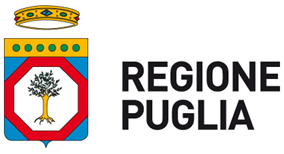 Alla	REGIONE PUGLIADipartimento Promozione della Salute e del Benessere AnimaleSezione Amministrazione, Finanza e Controllo in Sanità - Sport per TuttiVia Gentile, n. 52BARIPEC: servizio.sportpertutti@pec.rupar.puglia.itLa/Il sottoscritta/o __________________ nata/o a __________________  (____) il __________________  e residente a __________________  (____) in __________________, Codice Fiscale __________________, in qualità di Rappresentante Legale della __________________  "__________________ " (denominazione corrispondente all’Atto costitutivo o Statuto), Partita IVA __________________, Codice Fiscale __________________, data costituzione __________________, data inizio attività __________________, iscritta al registro CONI/CIP __________________ (riportare la data), con sede legale a: __________________  (______) in __________________, Tel. __________________, Email __________________, PEC __________________ e con sede operativa in _____________________________inoltra richiestaper l’ottenimento di un contributo regionale  ai sensi della D.G.R. n. 896 del 16.6.2021 per la realizzazione del Grande Evento Sportivo 2021:____________________________________________________________________________________________          (Titolo Evento Sportivo)A tal fine, avvalendosi della disposizione di cui all'art. 46 del DPR 28/12/2000 n. 445 e consapevole delle pene stabilite per le false attestazioni e le mendaci dichiarazioni dagli artt. 483, 495 e 496 del Codice penaleDICHIARAdi essere in possesso dei poteri idonei alla sottoscrizione della presente istanza;di essere a conoscenza e di accettare in ogni sua parte il contenuto del Bando; che tutte le informazioni riportate nella presente dichiarazione sono rispondenti al vero;che la Tipologia di Evento Sportivo per cui si richiede il contributo rientra nella:(barrare una sola casella con una X)che il Grande Evento Sportivo si è svolto/si svolgerà il  ___/___/2021 o periodo:  dal ___/___/2021   al  ___/___/2021; (specificare i giorni) □  il beneficiario non è impresa, ovvero non esercita attività economica    □  il beneficiario è impresa o esercita attività economica;(barrare una sola casella con una X)In caso di impresa o esercizio di attività economica:□ di non aver ricevuto contributi concessi a titolo di “de minimis”, nell’anno in corsoOvvero□ di aver ricevuto contributi concessi a titolo di “de minimis”, nell’anno in corso, come di seguito riportato(barrare una sola casella con una X)□ di essere soggetto alla ritenuta Irpef/Ires del 4% (ex art. 28 comma II DPR 600/1973) in quanto Impresa Commerciale o Ente non Commerciale, ma con attività suscettibile di ricevere corrispettivi aventi natura commerciale di cui all’art. 55 DPR 917/1986, modificato con D.lgs. 344/2003 e s.m.i. (barrare l’ipotesi che non interessa);Ovvero□ di non essere soggetto alla ritenuta Irpef/Ires del 4% (ex art. 28 comma II DPR 600/1973) in quanto Ente non Commerciale che svolge attività diverse da quelle di cui all’art. 55 DPR 917/86, ovvero non svolge abitualmente o in via occasionale attività produttiva di reddito d’impresa quale risulta dalle norme fiscali in materia o ONLUS in base all’art. 16 del D.lgs. 460/1997 (barrare l’ipotesi che non interessa);(barrare una sola casella con una X)□ di aver attivato le seguenti posizioni previdenziali:INPS, matricola n. ……………………….INAIL, posizione n ……………………....c.     Altra Cassa Previdenziale ………………….., matricola n.  ……………………….ed è in regola con la liquidazione dei contributi, e non ha contenziosi in atto con gli Enti previdenziali e assistenziali e/o provvedimenti e/o azioni esecutive disposti dall’Autorità Giudiziaria (barrare l’ipotesi che non interessa);Ovvero□ di non essere titolare di alcuna posizione assicurativa presso INPS, INAIL o altro, e dunque non è sottoposta all'obbligo della verifica di Regolarità Contributiva in quanto non ha dipendenti (*) e/o è soggetta a norme speciali (barrare l’ipotesi che non interessa).(*) Per “dipendente” deve intendersi ogni lavoratore a qualsiasi titolo e per il quale sussiste l’obbligo di versamento dei contributi previdenziali, assistenziali e/o assicurativi.che l'organizzazione da esso rappresentato:appartiene alle organizzazioni  indicate nel Bando;  È riconosciuta dal CONI e/o dal CIP –  requisito certificato anche per l’anno 2021;ha sede legale ed operativa nella Regione Puglia ed è attiva alla data del Bando;utilizzerà per la presente procedura il seguente indirizzo di posta elettronica certificata (PEC): ………………………………………………………..□ che il Grande Evento Sportivo si è svolto in data____________________________ e pertanto si allegano alla presente istanza tutti i giustificativi di spesaOvvero□ che il Grande Evento Sportivo si svolgerà entro il 31.12.2021 e precisamente il_______________2021 e pertanto contestualmente all’istanza di contributo:□ richiede liquidazione di un acconto del 50% del contributo riconosciuto previa presentazione di una polizza fideiussoria rilasciata da istituto Bancario (censito negli Albi ed Elenchi di Vigilanza pubblicati dalla Banca d’Italia) o Compagnia Assicurativa italiana (autorizzata dall’IVASS ed iscritta nell’Albo delle imprese di assicurazione tenuto dall’IVASS) pari all’importo da liquidare;□ non richiede liquidazione di un acconto del 50% del contributo riconosciuto previa presentazione di una polizza fideiussoria, ma anticiperà con proprie risorse l’intero importo necessario alla realizzazione.  di aver allegato alla presente Istanza (Allegato A.0), come richiesto dal Bando la seguente documentazione:Atto costitutivo;Statuto;Formulario, sottoscritto con firma autografa dal legale rappresentante del soggetto  richiedente; in alternativa può essere presentato con firma digitale - Allegato A.1;Documento d’identità in corso di validità del Legale Rappresentante dell’organizzazione che inoltra istanza di contributo;Dichiarazione sostitutiva di atto di notorietà resa ai sensi del D.P.R. 445/2000, agg.to alla Legge n. 183/2011, nella quale il responsabile legale attesta la conformità all’originale dei giustificativi di spesa con l’indicazione per ciascun documento fiscale sia del numero/data della fattura/ricevuta sia del relativo importo, IVA compresa (Per gli Eventi Sportivi già realizzati nell’anno 2021)  Allegato A.2;Dichiarazione sostitutiva di atto di notorietà relativa all’attività antidoping (solo per i soggetti di cui all’art. 11, comma 2, lettera A della L.R. n. 33/2006 e s.m.i.) - Allegato A.3;Dichiarazione “de minimis” Reg. (CE) n. 1407/2013 - Allegato A.4 (da allegare se impresa o esercita attività economica);Certificato del CONI/CIP di attestazione iscrizione anno 2021;Copia scannerizzata dei giustificativi di spesa, debitamente quietanzati nonché copia scannerizzata della documentazione relativa alla tracciabilità dei pagamenti effettuati (assegno, bonifico bancario, ecc.) ed estratto conto dell’istituto di credito che riscontri la registrazione del buon fine del pagamento e il collegamento certo con il giustificativo (per gli Eventi Sportivi già realizzati nell’anno 2021);Relazione dettagliata e previsione di spesa (per gli Eventi Sportivi da realizzarsi nell’anno 2021.di essere a conoscenza che, ai sensi delle vigenti disposizioni in materia di dati personali (D.lgs. n. 196 del 30 giugno 2003 - Regolamento Europeo n. 679/2016 –GDPR, D.lgs. n.101 del 10 agosto 2018) il trattamento delle informazioni personali conferite in relazione alle attività del Bando GRANDI EVENTI SPORTIVI - ANNO 2021 sarà improntato ai principi di correttezza, liceità e trasparenza e di tutela della riservatezza e dei diritti dell'impresa secondo le finalità e le modalità di seguito indicate. Luogo e data _________________________________________						              Timbro e firma del legale rappresentante						________________________________________________				 L'istanza può essere firmata digitalmente (formato PAdES - pdf), ai sensi del testo unico D.P.R. 28 dicembre 2000, n. 445, del D.lgs. 7 marzo 2005, n. 82 e norme collegate, o, nel caso in cui non si sia in possesso della Firma Digitale, può essere firmata con firma autografa.FORMULARIO CONTRIBUTI GRANDI EVENTI SPORTIVI - ANNO 2021(scrivere in stampatello e compilare tutti i campi)(le voci con l’asterisco (*) sono da compilare obbligatoriamente)DATI DELL’EVENTO SPORTIVOTIPOLOGIA DI EVENTO * (è possibile individuare una sola manifestazione)La Sezione competente verificherà l’effettiva classificazione dell’Evento Sportivo alla Tipologia dichiarata nella presente istanza. NUMERO DI PROVINCE:  ________  NUMERO DI REGIONI: ________   NUMERO DI NAZIONI: __________ELENCO PROVINCE COINVOLTEELENCO REGIONIELENCO NAZIONIIndicare l’eventuale assegnazione di titolo o qualificazione per l'assegnazione di titolo riconosciuto dalla Federazione di appartenenza (specificare quale) _______________________________________________ La manifestazione si svolge da n. ________ edizioniRICADUTA DELL’INIZIATIVA MODALITÀ DI COMUNICAZIONE DELL’INIZIATIVA Indicare anche il link webSOSTENIBILITA’ DELL’INIZIATIVA PARTICOLARI CARATTERISTICHE  DELL’INIZIATIVA (plastic free; partecipazione di squadre/atleti femminili e paraolimpici; ecc. )BILANCIO PREVENTIVO* SPESE PREVISTE (descrizione dettagliata e importo)ENTRATE PREVISTE* (specificare eventuali sostegni già richiesti e/o ottenuti)DIFFERENZA TRA USCITE ED ENTRATE					     __________________________Luogo e data ________________,_______________						              Timbro e firma del legale rappresentante						_____________________________________________________Ai fini e per gli effetti del D. lgs 196/2013 si fornisce il consenso al trattamento dei propri dati personali compresi nella presente richiesta per i fini e gli adempimenti connessi alla stessa.						              Timbro e firma del legale rappresentante1				                                                  _____________________________________________________ L'istanza può essere firmata digitalmente (formato PAdES - pdf), ai sensi del testo unico D.P.R. 28 dicembre 2000, n. 445, del D.lgs. 7 marzo 2005, n. 82 e norme collegate, o, nel caso in cui non si sia in possesso della Firma Digitale, può essere firmata con firma autografa.Nel secondo caso è necessario stampare l'istanza, firmarla con firma autografa e riacquisirla in formato digitale (pdf) tramite scanner, fotocamera, ecc., unitamente al documento di riconoscimento del Rappresentante Legale.ALLEGATO A.2(Da presentare allegata all’istanza di contributo per gli Eventi sportivi già realizzati alla data di pubblicazione del Bando GRANDI EVENTI SPORTIVI 2021 o in sede di richiesta liquidazione contributo ammesso a finanziamento)DICHIARAZIONE SOSTITUTIVA DI ATTO DI NOTORIETA’(D.P.R. 445 DEL 28 dicembre 2000, agg.to alla L. 183/2011)La/il sottoscritta/o _________________________________, nata/o a ________________________provincia di _______il ___________________, in qualità di legale rappresentante di _____________________________________________________________________________, con sede in ___________________ all’indirizzo ________________________________________, consapevole delle sanzioni penali, nel caso di dichiarazioni non veritiere e falsità negli atti, richiamate dall’art. 76 del D.P.R. 445 del 28/12/2000,DICHIARA-che tutti i giustificativi di spesa presentati riguardano spese sostenute per la realizzazione dell’evento sportivo “_________________________________________” ammessa al contributo regionale per l’anno 2021;-che i giustificativi di spesa di seguito elencati SONO CONFORMI AGLI ORIGINALI:*) L’imposta sul Valore Aggiunto IVA è spesa ammissibile solo se realmente e definitivamente sostenuta dal Soggetto Beneficiario e solo se questa non sia recuperabile, nel rispetto della normativa di riferimento.Luogo e data ______________________________              							Timbro e firma del legale rappresentante1________________________________________________ L'istanza può essere firmata digitalmente (formato PAdES - pdf), ai sensi del testo unico D.P.R. 28 dicembre 2000, n. 445, del D.lgs. 7 marzo 2005, n. 82 e norme collegate, o, nel caso in cui non si sia in possesso della Firma Digitale, può essere firmata con firma autografa.Nel secondo caso è necessario stampare l'istanza, firmarla con firma autografa e riacquisirla in formato digitale (pdf) tramite scanner, fotocamera, ecc., unitamente al documento di riconoscimento del Rappresentante Legale.ALLEGATO A.3DICHIARAZIONE SOSTITUTIVA DI ATTO DI NOTORIETA’(D.P.R. 445 DEL 28 dicembre 2000, agg.to alla L. 183/2011)(solo per i soggetti di cui all’art. 11, comma 2, lettera a:  “Società e Associazioni sportive dilettantistiche di cui all’articolo 90, comma 17, della l. 289/2002 e successive modificazioni”).Il/La sottoscritto/a ____________________________________________________________, nato/a a _____________________________________ provincia di _________________________ il ____________________, in qualità di legale rappresentante di ________________________________________________________________________________, con sede in _____________________________ all’indirizzo _________________________________________________________________, Tel.___________________, consapevole delle sanzioni penali, nel caso di dichiarazioni non veritiere e falsità negli atti, richiamate dall’art. 76 del D.P.R. 445 del 28/12/2000,DICHIARAche non sono tesserati atleti che risultino aver assunto le sostanze di cui al comma 1 dell’art. 12 della legge regionale n. 33/2006 e che non ne sia stata riscontrata la responsabilità a qualsiasi titolo dalle autorità competenti.Luogo e data_____________________, _______________Timbro e firma del legale rappresentante1________________________________________________ L'istanza può essere firmata digitalmente (formato PAdES - pdf), ai sensi del testo unico D.P.R. 28 dicembre 2000, n. 445, del D.lgs. 7 marzo 2005, n. 82 e norme collegate, o, nel caso in cui non si sia in possesso della Firma Digitale, può essere firmata con firma autografa.Nel secondo caso è necessario stampare l'istanza, firmarla con firma autografa e riacquisirla in formato digitale (pdf) tramite scanner, fotocamera, ecc., unitamente al documento di riconoscimento del Rappresentante Legale.ALLEGATO A.4** Modello da compilare ed allegare all’Istanza di contributo se il richiedente è impresa o esercita attività economica.MODELLO “DE MINIMIS”DICHIARAZIONE “DE MINIMIS” Reg. (CE) n. 1407/2013(dichiarazione sostitutiva dell’atto di notorietà - articolo 47 D.P.R. 28 dicembre 2000, n. 445)Il/La sottoscritto/a ________________________________________________________________nato/a a ___________________________________________________ il ___________________residente in ____________________________ via _______________________________________in qualità di (barrare una delle seguenti voci):□ Titolare□ Legale rappresentante□ Procuratore speciale□ Altro (specificare) ____________________________________________________________________di ______________________________________________________________________________avente sede legale in _________________________ Via _____________________________n._____Partita IVA e/o C.F. _______________________________________________________________consapevole delle sanzioni penali, nel caso di dichiarazioni non veritiere, di formazione o uso di atti falsi, richiamate dall’articolo 76 del D.P.R. 445 del 28/12/2000;nel rispetto di quanto previsto dal Regolamento (CE) n. 1407/2013 del 18 dicembre 2013 (GUCE L 352 del 24.12.2006) della Commissione Europea relativo all’applicazione degli articoli 107 e 108 del trattato CE agli aiuti di importanza minore (“de minimis”);DICHIARA□ che Il soggetto richiedente non ha beneficiato di contributi pubblici concessi in regime “de minimis”	(Regolamento CE n. 1407/2013) sino alla data della presente dichiarazione;□ che Il soggetto richiedente ha ricevuto/beneficiato dei finanziamenti sotto specificati, a titolo di “de	minimis”, nell’arco dei tre ultimi esercizi finanziari (quello in corso più i due precedenti):MODELLO “DE MINIMIS”che l’importo che si richiede con la presente istanza è pari a € ____________1Dichiara altresì di essere informato, ai sensi del D. Lgs. n. 196/2003 “Codice in materia di protezione dei dati personali” che i dati personali raccolti saranno trattati, anche con strumenti informatici, esclusivamente nell’ambito del procedimento per il quale la presente dichiarazione viene resa._______________________, ___/___/______ luogo dataTimbro e firma del legale rappresentante2________________________________________________						Firma apposta ai sensi e per gli effetti dell’articolo 38 del						     D.P.R. n.445/2000 e successive modificazioni.1 La soglia degli aiuti “de minimis” ex reg. (CE) 1407/2013 è di 200.000,00 euro, incluso l’aiuto da erogare, di sovvenzioni pubbliche concesse a tale titolo ad un’impresa unica (secondo la definizione di cui all’art. 2, c. 2 del predetto regolamento) nell’arco di un periodo di tre esercizi finanziari (quello in corso più i due precedenti). Restano fermi gli adempimenti e gli obblighi relativi alle registrazioni e alle verifiche attraverso il Registro Nazionale degli Aiuti di Stato di cui alla L.234/2012, art. 52; D.M.115/2017, D.D. della Direzione generale per gli incentivi alle imprese del Ministero dello sviluppo economico 28 luglio 2017.2 L'istanza può essere firmata digitalmente (formato PAdES - pdf), ai sensi del testo unico D.P.R. 28 dicembre 2000, n. 445, del D.lgs. 7 marzo 2005, n. 82 e norme collegate, o, nel caso in cui non si sia in possesso della Firma Digitale, può essere firmata con firma autografa.Nel secondo caso è necessario stampare l'istanza, firmarla con firma autografa e riacquisirla in formato digitale (pdf) tramite scanner, fotocamera, ecc., unitamente al documento di riconoscimento del Rappresentante Legale.	ALLEGATO  B.1ALLA REGIONE PUGLIADipartimento Promozione della Salute e del Benessere AnimaleSezione Amministrazione, Finanza e Controllo in Sanità - Sport per TuttiVia Gentile, n. 52BARIPEC: servizio.sportpertutti@pec.rupar.puglia.itOggetto: GRANDI EVENTI SPORTIVI.  Bando - 2021     Istanza di liquidazione del contributo Il/la sottoscritta/a__________________________________________________________________________ nata/o a _______________________________________ il ____/_______/_______residente a _______________________Cap. _____________ Via ___________________________n.___________   in qualità di legale rappresentante del soggetto proponente _____________________________________________con sede in ____________________________ cap. _____________Via_________ _______________n.____  Partiva Iva o C.F. _________________________________E mail __________________________________PEC__________________________________________________recapiti telefonici _____________________________________________________________________________IBAN _______________________________________________________________________________________Codice iscrizione al portale _____________________ N. iscrizione registro CONI _____________________________CHIEDEai sensi della L.R. n. 33/2006 e s.m.i., la liquidazione del contributo concesso per l’anno 2021, relativamente all’organizzazione della Manifestazione – Grande Evento Sportivo_________________________________tenutasi a _____________________il_________2021 o dal ________________2021 al _________________2021A tal fine allegaRelazione dell’attività svolta e Rendiconto delle Entrate e delle Uscite ( Allegato B.2);Dichiarazione sostitutiva di atto di notorietà di conformità agli originali dei giustificativi di spesa fiscalmente validi e copie conformi agli originali degli stessi, completi della documentazione inerente la tracciabilità dei pagamenti ( Allegato B.3); Materiale video, fotografico o altro relativo alla manifestazione.Fatture relative alle spese sostenute e ammissibili alla contribuzione quietanzate e corredate da idonea documentazione bancaria che attesti l’avvenuto pagamento degli importi rendicontati (bonifico, ricevuta bancaria/postale in cui sia visibile: intestatario conto, riferimento a fattura pagata, numero identificativo dell’operazione - C.R.O./T.R.N., causale dell’operazione con riferimento alla fattura pagata);Estratti conto dell’istituto di credito che riscontrino la registrazione del buon fine del pagamento e il collegamento certo con il giustificativo. Non è considerata valida come documentazione di pagamento la mera disposizione di pagamento o le liste di movimento conto;Dichiarazione tracciabilità per flussi finanziari;Attestazione aggiornata della Banca/Posta che riporti i principali dati identificativi del conto dal quale sono stati effettuati i movimenti contabili (intestatario e coordinate bancarie/postali - NB: il conto deve essere intestato all’ASD/SSD/altra organizzazione destinataria del contributo concesso);Dichiarazione relativa alle eventuali posizioni contributive_ritenuta_IVA (Allegato B.4);Dichiara di acconsentire al trattamento dei propri dati al fine di provvedere agli adempimenti degli obblighi di legge.Luogo e data 	________________,______________				Timbro e firma del legale rappresentante1_______________________________________ L'istanza può essere firmata digitalmente (formato PAdES - pdf), ai sensi del testo unico D.P.R. 28 dicembre 2000, n. 445, del D.lgs. 7 marzo 2005, n. 82 e norme collegate, o, nel caso in cui non si sia in possesso della Firma Digitale, può essere firmata con firma autografa.Nel secondo caso è necessario stampare l'istanza, firmarla con firma autografa e riacquisirla in formato digitale (pdf) tramite scanner, fotocamera, ecc., unitamente al documento di riconoscimento del Rappresentante Legale.ALLEGATO  B.2Denominazione Evento Sportivo _________________________________________________________________Disciplina/e praticata/e________________________________________________________________________Periodo di svolgimento: il_____________2021 o  dal __________________2021 al ____________________2021Luogo di svolgimento__________________________________________________________________________Breve descrizione della manifestazione sportiva anche con riferimento alle sue caratteristiche, assegnazione di titolo sportivo valido per accedere alle Olimpiadi, Campionati Europei, Mondiali, al numero complessivo dei partecipanti ed alla presenza di atleti femminili o paralimpici.Provenienza degli atleti o delle squadre partecipanti (indicare il numero esatto degli atleti/squadre  suddiviso per ciascun luogo di provenienza)Rilevanza e visibilità dedicata alla manifestazione dai media (indicare le testate televisive o giornalistiche ed allegare la rassegna stampa; canale mediatico dedicato)Breve descrizione delle ricadute positive in termini economici e di promozione del territorio pugliese (indicare eventuali sponsor)Descrizione delle Azioni anti doping, di tutela della salute e di promozione dei valori etici dello sport  (Allegare documentazione); eventuale non utilizzo di plastica monousoRENDICONTO DELLE ENTRATE E DELLE USCITERIEPILOGOLuogo e data 	_______________,_______________ Timbro e firma del legale rappresentante1________________________________________________ L'istanza può essere firmata digitalmente (formato PAdES - pdf), ai sensi del testo unico D.P.R. 28 dicembre 2000, n. 445, del D.lgs. 7 marzo 2005, n. 82 e norme collegate, o, nel caso in cui non si sia in possesso della Firma Digitale, può essere firmata con firma autografa.Nel secondo caso è necessario stampare l'istanza, firmarla con firma autografa e riacquisirla in formato digitale (pdf) tramite scanner, fotocamera, ecc., unitamente al documento di riconoscimento del Rappresentante Legale.ALLEGATO  B.3DICHIARAZIONE SOSTITUTIVA DI ATTO DI NOTORIETA’(D.P.R. n. 445 del 28 dicembre 2000, agg.to alla L. n. 183/2011)Il/La sottoscritto/a _________________________________, nato/a a ________________________provincia di _______il ___________________, in qualità di legale rappresentante di _____________________________________________________________________________, con sede in ___________________ all’indirizzo ________________________________________, consapevole delle sanzioni penali, nel caso di dichiarazioni non veritiere e falsità negli atti, richiamate dall’art. 76 del D.P.R. n. 445 del 28/12/2000,DICHIARA-che tutti i giustificativi di spesa presentati riguardano spese sostenute per la realizzazione del Grande Evento Sportivo “_________________________________________” ammesso al contributo regionale per il 2021;-che i giustificativi di spesa di seguito elencati SONO CONFORMI AGLI ORIGINALILuogo e data 	______________________________			 Timbro e firma del legale rappresentante1________________________________________________ L'istanza può essere firmata digitalmente (formato PAdES - pdf), ai sensi del testo unico D.P.R. 28 dicembre 2000, n. 445, del D.lgs. 7 marzo 2005, n. 82 e norme collegate, o, nel caso in cui non si sia in possesso della Firma Digitale, può essere firmata con firma autografa.Nel secondo caso è necessario stampare l'istanza, firmarla con firma autografa e riacquisirla in formato digitale (pdf) tramite scanner, fotocamera, ecc., unitamente al documento di riconoscimento del Rappresentante Legale.ALLEGATO B.4	Consapevole delle sanzioni penali, nel caso di dichiarazioni non veritiere, di formazione o uso di atti falsi, richiamate dall'art. 76 del D.P.R. 445 del 28 dicembre 2000, ai fini dell’erogazione del finanziamento regionale 1) Dichiara che l’Ente di cui è Rappresentante Legale	E' soggetto alla ritenuta Irpef/Ires del 4% (ex art. 28 comma II DPR 600/1973) in quanto Impresa Commerciale o Ente non Commerciale, ma con attività suscettibile di ricevere corrispettivi aventi natura commerciale di cui all’art. 55 DPR 917/1986, modificato con D.lgs 344/2003 e s.m.i.;Ovvero	Non è soggetto alla ritenuta Irpef/Ires del 4% (ex art. 28 comma II DPR 600/1973) in quanto Ente non Commerciale che svolge attività diverse da quelle di cui all’art. 55 DPR 917/86, ovvero non svolge abitualmente o in via occasionale attività produttiva di reddito d’impresa quale risulta dalle norme fiscali in materia o ONLUS in base all’art. 16 del D.Lgs. 460/1997.2) Dichiara che il medesimo Ente	Ha attivato le seguenti posizioni previdenziali:INPS, matricola n.      , sede competente INAIL, posizione n.       , sede competente      c.   Altra Cassa Previdenziale     , matricola n.      , sede competente      ed è in regola con la liquidazione dei contributi, e non ha contenziosi in atto con gli Enti previdenziali e assistenziali e/o provvedimenti e/o azioni esecutive disposti dall’Autorità Giudiziaria.Ovvero	Non è titolare di alcuna posizione assicurativa presso INPS, INAIL o altro, e dunque non è sottoposta all'obbligo della verifica di Regolarità Contributiva in quanto non ha dipendenti (*) 	e/o è soggetta a norme speciali.(*) Per “dipendente” deve intendersi ogni lavoratore a qualsiasi titolo e per il quale sussiste l’obbligo di versamento dei contributi previdenziali, assistenziali e/o assicurativi.3) Dichiara inoltre che per il medesimo Ente  l’imposta sul Valore Aggiunto IVA rappresenta una spesa realmente e definitivamente sostenuta e non è recuperabile nel rispetto della normativa di riferimento.Il sottoscritto dichiara, inoltre, di essere informato, ai sensi e per gli effetti di cui all'art. 13 del D. Lgs. 196/03, che i dati personali forniti saranno trattati anche con strumenti informatici, esclusivamente nell'ambito del procedimento per il quale la presente dichiarazione è resa e si obbliga fin d'ora a comunicare qualsiasi variazione e/o aggiornamento ai dati qui inseriti.Luogo e data 	_______________,_______________Timbro e firma del legale rappresentante1________________________________________________ L'istanza può essere firmata digitalmente (formato PAdES - pdf), ai sensi del testo unico D.P.R. 28 dicembre 2000, n. 445, del D.lgs. 7 marzo 2005, n. 82 e norme collegate, o, nel caso in cui non si sia in possesso della Firma Digitale, può essere firmata con firma autografa.Nel secondo caso è necessario stampare l'istanza, firmarla con firma autografa e riacquisirla in formato digitale (pdf) tramite scanner, fotocamera, ecc., unitamente al documento di riconoscimento del Rappresentante Legale.ISTANZA CONTRIBUTO GRANDI EVENTI SPORTIVI - ANNO 2021Tipologia a) Evento assegnato oppure organizzato dalle Federazioni Sportive Nazionali o Internazionali valevole per l’attribuzione di titoli sportivi di livello mondiale/europeo assoluti (ad esempio prima categoria per la disciplina...) che rappresentano la massima espressione agonistica della disciplina sportiva di riferimento (ad es. Campionati mondiali ed europei, Coppe del Mondo, ecc.) o eventi che siano riconosciuti con uno straordinario impatto per il territorio;□Tipologia b) Evento assegnato oppure organizzato dalle Federazioni Sportive Nazionali o Internazionali, oppure da Discipline Sportive Associate/Enti di Promozione sportiva riconosciuti dal CONI (Comitato Olimpico Nazionale Italiano) o dal CIP (Comitato Italiano Paralimpico) oppure valevole per l’attribuzione di titoli sportivi di livello mondiale-europeo di categorie inferiori all’assoluto (ad es. Campionati mondiali juniores/Under 21/Campionati Italiani assoluti, ecc.);□Tipologia c) Evento riconosciuto di “alto livello sportivo” e/o nell’ambito di uno specifico calendario di manifestazioni sportive con un numero di edizioni non inferiore a venti e con un numero di partecipanti non inferiori a trecento (calcolati come singoli o come somma totale dei componenti di tutte le squadre in competizione);□La/Il sottoscritta/o è consapevole che la Sezione competente verificherà l’effettiva classificazione dell’Evento Sportivo alla Tipologia dichiarata nella presente istanzaEnte concedenteRiferimento normativo o amministrativo che prevede l’agevolazioneImporto dell’agevolazioneData di concessioneALLEGATO A.1RICHIEDENTE*:(denominazione corrispondente a Atto costitutivo e Statuto)RICHIEDENTE*:(denominazione corrispondente a Atto costitutivo e Statuto)INDIRIZZO DELLA SEDE LEGALE*INDIRIZZO DELLA SEDE LEGALE*CAP* COMUNE*EVENTUALE CODICE ISCRIZIONE PORTALE REGIONALE* :EVENTUALE CODICE ISCRIZIONE PORTALE REGIONALE* :EVENTUALE N. ISCRIZIONE REGISTRO CONI/CIP* :EVENTUALE N. ISCRIZIONE REGISTRO CONI/CIP* :TITOLO*:_________________________________________Disciplina/e praticata/e_________________________________________________________________________Tipologia a) Evento assegnato oppure organizzato dalle Federazioni Sportive Nazionali o Internazionali valevole per l’attribuzione di titoli sportivi di livello mondiale/europeo assoluti (ad esempio prima categoria per la disciplina...) che rappresentano la massima espressione agonistica della disciplina sportiva di riferimento (ad es. Campionati mondiali ed europei, Coppe del Mondo, ecc.) o eventi che siano riconosciuti con uno straordinario impatto per il territorio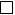 Tipologia b) Evento assegnato oppure organizzato dalle Federazioni Sportive Nazionali o Internazionali, oppure da Discipline Sportive Associate/Enti di Promozione sportiva riconosciuti dal CONI (Comitato Olimpico Nazionale Italiano) o dal CIP (Comitato Italiano Paralimpico) oppure valevole per l’attribuzione di titoli sportivi di livello mondiale-europeo di categorie inferiori all’assoluto (ad es. Campionati mondiali juniores/Under 21/Campionati Italiani assoluti, ecc.)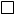 Tipologia c) Evento riconosciuto di “alto livello sportivo” e/o nell’ambito di uno specifico calendario di manifestazioni sportive con un numero di edizioni non inferiore a venti e con un numero di partecipanti non inferiori a trecento (calcolati come singoli o come somma totale dei componenti di tutte le squadre in competizione)Data di svolgimento*  ___/___/2021 o periodo:  dal ___/___/2021   al  ___/___/2021(specificare i giorni)Luogo di svolgimento*____________________________________________________________________Numero di atleti/ Squadre partecipanti: * _________________ __________________ (Allegare elenco atleti partecipanti riportando nome e cognome ed eventuale società di appartenenza)CARATTERISTICHE EVENTOSI/NOValorizzazione del territorio e del patrimonio naturalistico, culturale e ambientale;  contribuire allo sviluppo economico e sociale della Regione (Allegare documentazione) Diretta TV su canali nazionali o internazionali (Allegare documentazione )Sostenibilità finanziaria: presenza di apporti economici derivanti da collaborazioni con altri soggetti pubblici e privati (Allegare documentazione es. Atti di impegno di spesa dei comuni sostenitori)Partecipazione di squadre/atleti femminiliPartecipazione di squadre/atleti paraolimpiciNon utilizzo di prodotti in plastica monouso (plastic free)Azioni anti doping, di tutela della salute  e di promozione dei valori etici  dello sport (es. favorire attività e collaborazioni con palestre che promuovono la salute, diffondere materiali informativi  sulla promozione di un sano stile di vita, ecc.) (Allegare documentazione )Evento sportivo di durata superiore a 1 giorno Promozione di sport meno praticati (sport minori)Valutazione a cura della regioneSport di squadraSPESEIMPORTOpubblicizzazione e divulgazione della iniziativa fino ad un massimo del 15% del totale delle uscite;autorizzazioni, concessioni, assicurazioni relative alla manifestazione;compensi per allenatori, istruttori, tecnici, arbitri, giudici di gara, medici sportivi e collaboratori;spese relative all’ospitalità di atleti, accompagnatori, organizzatori, collaboratori compresi il ristoro e  pernottamento;assistenza sanitaria, spese mediche a vario titolo inerenti all’iniziativa;premi, omaggi e riconoscimenti che dovranno essere debitamente documentati, fino ad un massimo del 10% del totale delle uscite;rimborsi spese, pedaggi autostradali, posteggi, etc., a collaboratori, volontari, promotori, organizzatori e che dovranno essere debitamente documentati;spese generali (materiali di cancelleria, materiali di consumo, incluso l’acquisto di defibrillatori su presentazione di attestato di autorizzazione all’utilizzo del dispositivo rilasciato da un Ente competente ad un soggetto individuato e facente parte dell’Associazione) fino ad un massimo del 20% del totale delle uscite;Spese di locazione e/o allestimento sedi nel limite del 5% del totale delle usciteacquisto di dispositivi di protezione per la riduzione da covid-19 nel limite del 10%servizi di pulizia ed igienizzazione dei locali ed attrezzature nel limite del 10%Costo totale previsto dell’evento€ENTRATEIMPORTOEnti locali – non inserire eventuale ipotesi di contributo esito di questa domandaSoggetti privati (sponsor privati)FondazioniQuote di partecipazioneAltroTotale entrate previste€OGGETTO DELDOCUMENTO DI SPESAFORNITOREESTREMI DEL DOCUMENTO DI SPESADATA DI PAGAMENTOESTREMI DEL PAGAMENTOIMPORTO(IVA compresa)*NOTE(eventuali)……………………..……………..….ft/ric.. n. …... del .../.…/…..../.…/………………………….…………………….…………………TOTALE€ …………………DATA NORMATIVA DI RIFERIMENTOENTE EROGATORE/ATTO DI FINANZIAMENTOIMPORTOTOTALERELAZIONE GRANDE EVENTO SPORTIVO - 2021  Max 10 righiMax 10 righiMax 10 righiMax 10 righiMax 10 righiUSCITE (A)€ENTRATE (B)€Sponsorizzazioni e liberalitàContributi da privati (specificare)Contributi pubblici (escluso il finanziamento regionale)(specificare)altroTOTALETOTALETOTALE ENTRATE€TOTALE USCITE€differenza B – A€TIPOLOGIA 
(indicare  se fattura/ricevuta o altro)NUMERO E DATAIMPORTO(IVA compresa)TOTALEDICHIARAZIONE SOSTITUTIVA DI ATTO DI NOTORIETA’(D.P.R. n. 445 del 28 dicembre 2000, agg.to alla L. n. 183/2011)Il sottoscritto                                                                   Il sottoscritto                                                                   Il sottoscritto                                                                   Il sottoscritto                                                                   Il sottoscritto                                                                   nato anato anato a(nome e cognome)(nome e cognome)(nome e cognome)(nome e cognome)nato anato anato a(comune/provincia)(comune/provincia)(comune/provincia)(comune/provincia)Prov. Prov.     (  )ililC. Fiscale, nella qualità di Legale Rappresentante, nella qualità di Legale Rappresentante di di(ragione sociale)(ragione sociale)(ragione sociale)(ragione sociale)(ragione sociale)(ragione sociale)(ragione sociale)(denominazione)(denominazione)(denominazione)(denominazione)(denominazione)(denominazione)(denominazione)Sede legaleSede legaleSede legaleSede legale in(comune/provincia)(comune/provincia)(comune/provincia)(comune/provincia)(comune/provincia)(via/piazza e n. civ)(via/piazza e n. civ)(via/piazza e n. civ)(via/piazza e n. civ)(via/piazza e n. civ)(via/piazza e n. civ)Sede operativaSede operativaSede operativaSede operativa in(comune/provincia)(comune/provincia)(comune/provincia)(comune/provincia)(comune/provincia)(via/piazza e n. civ)(via/piazza e n. civ)(via/piazza e n. civ)(via/piazza e n. civ)(via/piazza e n. civ)(via/piazza e n. civ)Codice Fiscale Codice Fiscale Codice Fiscale Codice Fiscale    Partita IVA    Partita IVA    Partita IVA    Partita IVA telfax   email   email